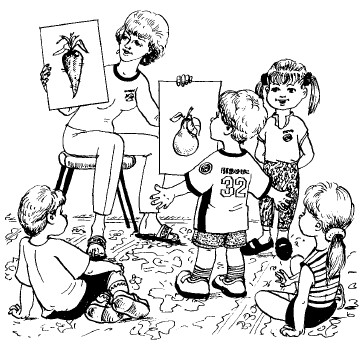 План работыМероприятиеДата, времяОтветственные1. Открытое интегрированное музыкально-речевое развлечение «Любопытный горожанин» при взаимодействии воспитателя, учителя-логопеда, музыкального руководителя.2.Анкетирование педагогов.2.12.2013Устиненко С.О.Владимирова Н.Ю. 3. Педагогическая гостиная молодого педагогаМастер-класс «Социально - личностное развитие детей старшего дошкольного возраста» (из опыта работы).3.12.2013Коротаева Т.Л.4. Школа логопеда «Приемы педагогической работы по воспитанию у детей навыков правильного произношения звуков».4.12.2013Подольская Е.А.5. Мастер-класс «Музыкальные игры с детьми младшего дошкольного возраста. «Музыкальные игры с детьми старшего дошкольного возраста».5.12.2013Куртова М.И.Карелина Н.В.6. Деловая игра для молодых специалистов ДОУ: «Путь к успеху».6.12.2013Владимирова Н.Ю.7. Курсы повышения квалификации «Теория и практика поликультурного образования детей дошкольного возраста» (Институт дополнительного образования «ВСГАО»).со 2.12.2013 Юсупова А.М.Кочнева О.А.